Ո Ր Ո Շ ՈՒ Մ
28 մարտի 2024 թվականի   N 795 ՎԱՆԱՁՈՐ ՀԱՄԱՅՆՔԻ, ՎԱՆԱՁՈՐ ՔԱՂԱՔԻ ՈՒԿՐՇԻՆ ԱՎԱՆ, ԹԻՎ 8/2 (ՊԱՅՄԱՆԱԿԱՆ) ՀԱՍՑԵԻ ԲՆԱԿԵԼԻ ՏԱՆ ՈՒ ՀՈՂԱՄԱՍԻ ՆԿԱՏՄԱՄԲ ԱՐԵՎՀԱՏ ՑՈԼԱԿԻ ՀՈՎՀԱՆՆԻՍՅԱՆԻ ՍԵՓԱԿԱՆՈՒԹՅԱՆ ԻՐԱՎՈՒՆՔԸ ՃԱՆԱՉԵԼՈՒ ԵՎ ՓՈՍՏԱՅԻՆ ՀԱՍՑԵ ՏՐԱՄԱԴՐԵԼՈՒ ՄԱՍԻՆ  Հիմք ընդունելով Արևհատ Ցոլակի Հովհաննիսյանի (ծնված՝ 02.11.1962թ.) 17.07.2023թ. թիվ 02/11932 դիմումը, Վանաձոր քաղաքի գլխավոր հատակագծի լրամշակման նախագիծը, անշարժ գույքերի հասցեներ տրամադրելու մասին որոշման քաղվածքը /131288/, հանրային ծառայություններ մատուցող կազմակերպությունների եզրակացությունները, 18.07.2023թ. տրված թիվ 3919 (նոտարական ակտի կոդ: 843-20230717-66-7114949) հայտարարությունը, Փոխադարձ հաշվարկների ստուգման ակտը, 02.08․2023թ. ՀՀ կադաստրի կոմիտե կողմից  տրված հաշվառման (չափագրման) տվյալների մուտքագրման տեղեկանքը (չափագրման տվյալների մուտքագրման ծածկագիր՝ 2023FZETF7), ԳԱՍՊԱՐ ՎԵՔԻԼՅԱՆ ԱՐՇԱԿԻ ԱՁ-ի կողմից տրված հողամասի, շինությունների հատակագիծը, շինությունների բնութագիրը և հաշվի առնելով այն, որ Վանաձոր համայնքի, Վանաձոր քաղաքի Ուկրշին ավան, թիվ 8/2 (պայմանական) հասցեում կառուցված բնակելի տունը և դրա զբաղեցրած ու սպասարկման համար անհրաժեշտ 271.1քմ մակերեսով հողամասը չեն գտնվում ՀՀ հողային օրենսգրքի 60-րդ հոդվածով սահմանված հողամասերի և ինժեներատրանսպորտային օբյեկտների օտարման գոտիներում, չեն հակասում քաղաքաշինական նորմերին, չեն առաջացնում սերվիտուտ: Բնակելի տունը կառուցվել է 1991թ., դրա կառուցման և սպասարկման համար անհրաժեշտ 271.1քմ մակերեսով հողամասը զբաղեցվել և շահագործվում է սկսած 2000թ.-ից:Ղեկավարվելով 10.06.2008թ. «Իրավունք հաստատող փաստաթղթերը չպահպանված անհատական բնակելի տների կարգավիճակի մասին» ՀՀ օրենքով, ՀՀ կառավարության 2021 թվականի փետրվարի 25-ի թիվ 233-Ն որոշմամբ հաստատված կարգի 29-րդ կետի 1-ին ենթակետով՝ որոշում եմ.1.Ճանաչել Արևհատ Ցոլակի Հովհաննիսյանի սեփականության իրավունքը մինչև 2001թ. մայիսի 15-ը Վանաձոր համայնքի Վանաձոր քաղաքի Ուկրշին ավան, թիվ 8/2 (պայմանական) հասցեում կառուցված իրավունք հաստատող փաստաթղթերը չպահպանված անհատական բնակելի տան կառուցման և սպասարկման համար անհրաժեշտ 271.1քմ մակերեսով հողամասի և դրա վրա գտնվող բնակելի նշանակության բոլոր շինությունների նկատմամբ:	
2.Հողամասի սահմանները որոշվում են համայնքի ղեկավարի կողմից հաստատված հատակագծով: Հողամասի նպատակային և գործառնական նշանակությունը համապատասխանում է Վանաձոր քաղաքի գլխավոր հատակագծի լրամշակման նախագծին և բավարում է ՀՀ կառավարության 02.04.2015թ.-ի թիվ 412-Ն որոշման 1-ին կետի ը. ենթակետի դրույթներին և ենթակա է գրանցման որպես բնակավայրերի նպատակային նշանակության՝ գործառնական նշանակությունը  բնակելի կառուցապատման հողամաս։	
3.Սույն որոշման 1-ին կետում նշված գույքին տրամադրել փոստային հասցե` Վանաձոր համայնք, Վանաձոր ք., Մարշալ Բաղրամյան պողոտա, 67/3 բնակելի տուն:	              
            
            ՀԱՄԱՅՆՔԻ ՂԵԿԱՎԱՐԻՊԱՇՏՈՆԱԿԱՏԱՐ`     ԱՐԿԱԴԻ ՓԵԼԵՇՅԱՆՃիշտ է՝ԱՇԽԱՏԱԿԱԶՄԻ  ՔԱՐՏՈՒՂԱՐ 					Հ.ՎԻՐԱԲՅԱՆ
ՀԱՅԱՍՏԱՆԻ ՀԱՆՐԱՊԵՏՈՒԹՅԱՆ ՎԱՆԱՁՈՐ ՀԱՄԱՅՆՔԻ ՂԵԿԱՎԱՐ
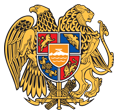 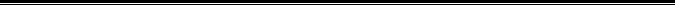 Հայաստանի Հանրապետության Լոռու մարզի Վանաձոր համայնք
Ք. Վանաձոր, Տիգրան Մեծի 22, Հեռ. 060 650162, 060 650040 vanadzor.lori@mta.gov.am, info@vanadzor.am